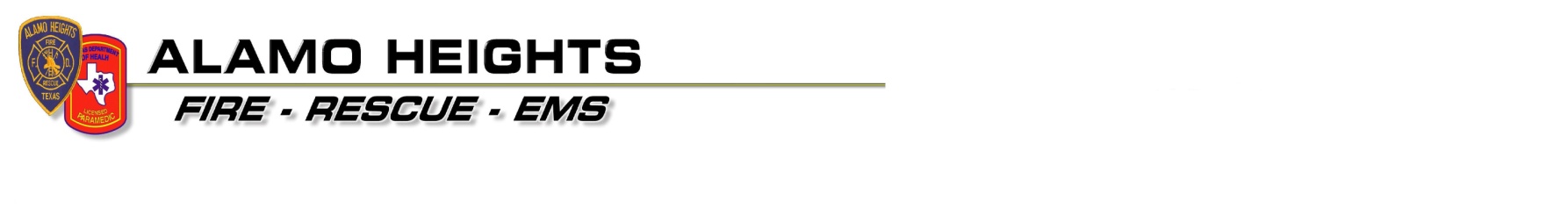 Residential Fire Safety Home ChecklistThe Residential Fire & Safety Program checklist is available at no cost.  The checklist covers a variety of potential hazards that may occur, but does not cover every hazard that may be experienced.  The completion of the Residential Fire & Safety Checklist does not guarantee that a hazard will not occur.  By requesting a copy of the Residential Fire & Safety Checklist it is understood that the homeowner will not hold the Alamo Heights Fire Dept responsible for any future hazards or emergencies that may occur in the residence.Printed Name:________________________________________  Signature:______________________________E-mail:___________________________________Fire  / Safety ConcernYesNoCorrective actionsAddress/Unit # clearly visible from streetFD access to all sides of the structureElectrical Service line clear of obstructionsGas meter visibleWater meter visibleSmoke/CO detectors installed per Manufacturers specificationsSmoke/CO detector batteries marked with date of installationSmoke/CO detector batteries changed at “Time Change”E.D.I.T.H. in place and practiced (emergency exit drill)All windows and doors will open from the insideProper fire extinguisher presentHeat sources / stove burners are clear of combustible materials Oven/ Stove clean of debrisResident reminded to not leave cooking foods unattendedWater heater temperature does not exceed 120 degreesLight bulbs do not exceed maximum wattage recommendationsCabinets secured with child-proof latch devicePortable space heaters at least 3 feet from combustible materialsElectrical panel inspected for hazards (tape, missing breakers)Electrical panel circuits labeledProper use of extension cordsPoisons/insecticides stored properlyOutdoor cooking area clear of hazardsOutdoor cooking  materials disposed of properlySmoking materials disposed of properlyMatches/lighters stored safelySwimming pool/Spa area secured/gatedPool/Spa chemicals stored properlyScreen in place in front of fireplaceHVAC / Furnace inspected/ cleaned annuallyHVAC / Furnace filters changed per manufacturers specificationsClothes dryer lint trap cleaned/inspectedDryer vent hose properly functioning and intactGasoline stored in approved safety cansFlammable/combustible liquids stored away from heat sourcesFire Dept notified of any special-needs residentsArea rugs have non-slip backingEgress ladders in place for two story homesChimney inspected/cleaned annually by certified personnelWater heater in garage min. 18” from floorOther:Other: Contact NameDateAddressStart TimeTelephone #Complete TimeFD Personnel